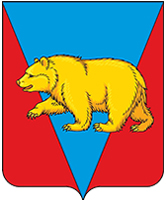 АДМИНИСТРАЦИЯ ВОЗНЕСЕНСКОГО СЕЛЬСОВЕТААБАНСКОГО РАЙОНА КРАСНОЯРСКОГО КРАЯРАСПОРЯЖЕНИЕ10.01.2024                                      с.Вознесенка                                            № 4-рОб утверждении плана нормотворческойдеятельности Вознесенского сельсовета  Абанского района Красноярского края на 2024 годВ соответствии с Федеральным законом от 06 октября 2003 № 131-ФЗ «Об общих принципах организации местного самоуправления в Российской Федерации», в целях организации нормотворческой деятельности Вознесенского сельсовета:1. Утвердить план нормотворческой деятельности Вознесенского сельсовета Абанского района Красноярского края на 2024 год  согласно приложению.2. Распоряжение разместить на официальном сайте муниципального образования  Вознесенский сельсовет.3. Контроль за исполнением настоящего распоряжения оставляю за собой.Глава Вознесенского сельсовета                                                Р.Н.ЛевковаПриложениек распоряжению администрации Вознесенского сельсоветаот 10.01.2024 № 4-р ПЛАНнормотворческой деятельности   Вознесенского сельсовета  Абанского района Красноярского края на 2024 год№Название проектаОтветственный за разработку и внесение проектаСрок внесения проекта1234Экономические и финансовые вопросыЭкономические и финансовые вопросыЭкономические и финансовые вопросыЭкономические и финансовые вопросы1О внесении изменений в бюджет поселения  на 2024 год и плановый период 2025-2026 годовСовет депутатов,Главный бухгалтерВ течение года2Об утверждении отчета об исполнении бюджета поселенияГлавный бухгалтережеквартально3Об утверждении методики расчета межбюджетных трансфертов Главный бухгалтер4 квартал4Об утверждении стратегии социально-экономического развития сельского поселенияСовет депутатов,Главный бухгалтер3 квартал5Об утверждении бюджета поселения на следующий годСовет депутатов,Главный бухгалтер4 квартал6О внесении изменений в действующую муниципальную  программуГлавный бухгалтерВ течение годаИмущественные вопросыИмущественные вопросыИмущественные вопросыИмущественные вопросы7О списании/постановке на учет  объектов муниципальной собственностиГлавный бухгалтерВ течение года 8Ведение реестра муниципальной собственности Главный бухгалтерВ течение годаМуниципальная службаМуниципальная службаМуниципальная службаМуниципальная служба9О внесении изменений в    нормативные правовые акты, регламентирующие вопросы муниципальной службы Глава сельсовета, Совет депутатовВ течение годаДругие вопросыДругие вопросыДругие вопросыДругие вопросы10 О внесении изменений в Устав МОГлава сельсовета, Совет депутатов1 квартал, 4 квартал11Работа по протестам прокуратуры Абанского районаГлава сельсовета, Совет депутатовПо мере поступления12Работа с модельными правовыми актами подготовленными прокуратурой Абанского района в рамках взаимодействия и сотрудничестваГлава сельсовета, Совет депутатовПо мере поступления13Приведение нормативно-правовых актов в соответствие с действующим законодательством( внесение изменений в ранее принятые НПА,  отмена НПА)Глава сельсовета, Совет депутатовпо мере необходимости14Проведение публичных слушаний по обсуждению проектов НПАСовет депутатов,Глава сельсоветаВ течение года по мере необходимости15Размещение на официальном сайте администрации Вознесенского сельсовета проектов МПА, МПА и прочей информацииГлава сельсоветаВ течение года16О мерах по усилению пожарной безопасности на территории Вознесенского сельсовета на  2024Совет депутатов,Глава сельсоветаВ течение года17О мерах безопасности людей на водных объектахГлава сельсовета2-3 квартал